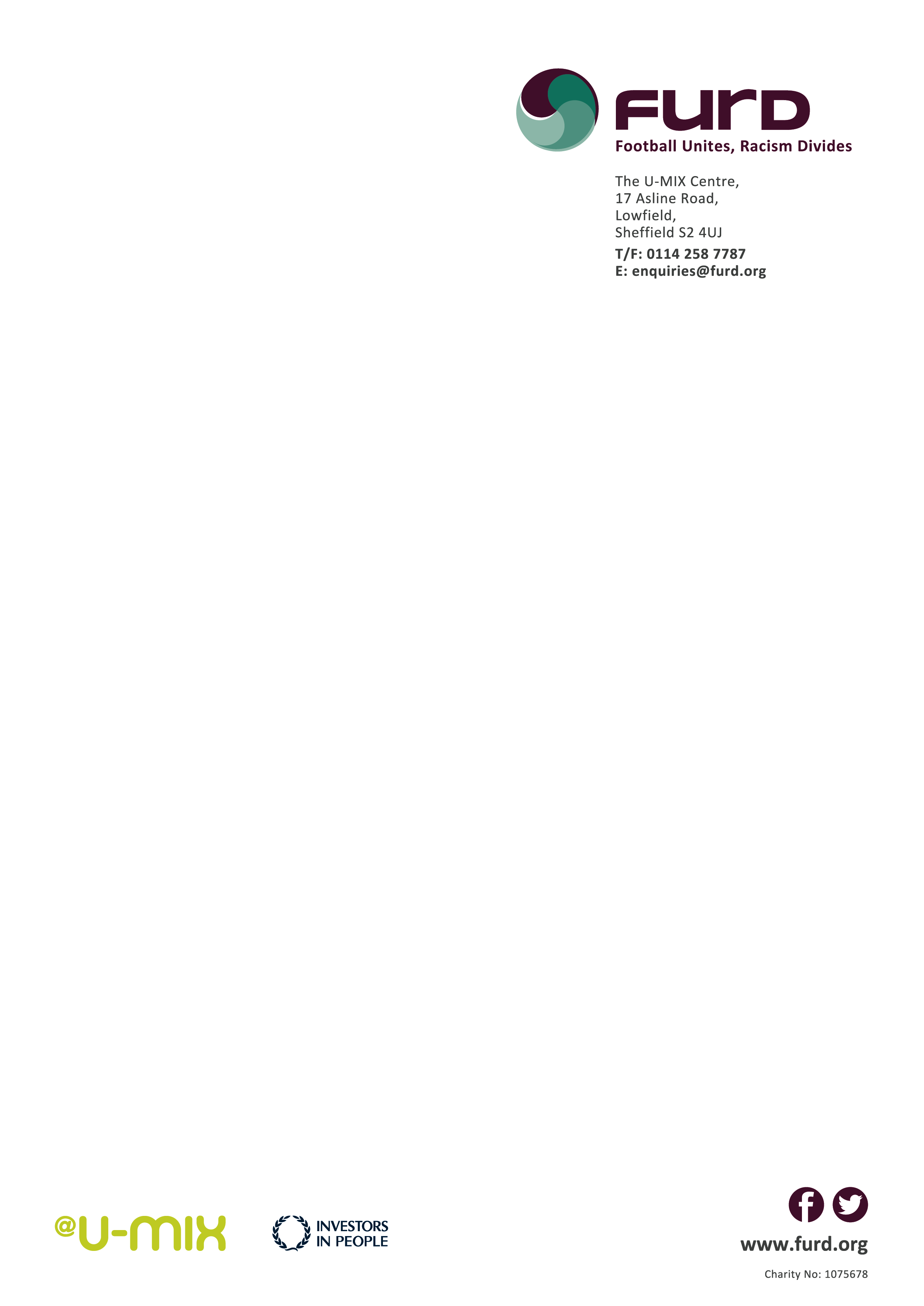 APPLICATION FOR EMPLOYMENTADDITIONAL INFORMATIONEmployerJob Held and Brief DutiesReason for LeavingFrom	ToQualifications / Training(show grades and institutions where obtained)FromToName: Date: REFEREE (1)Present or most recent employerName: Job Title: Address: Telephone: REFEREE (2)Employment* / Personal Capacity*(delete*)Name: Address: Telephone: 